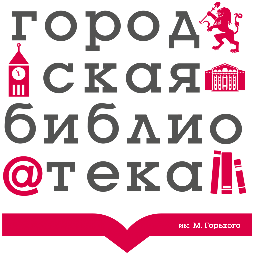 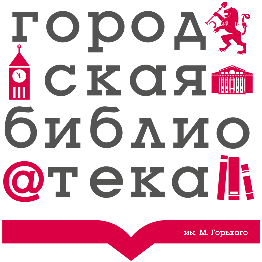 Мероприятия с 6 по 18 февраля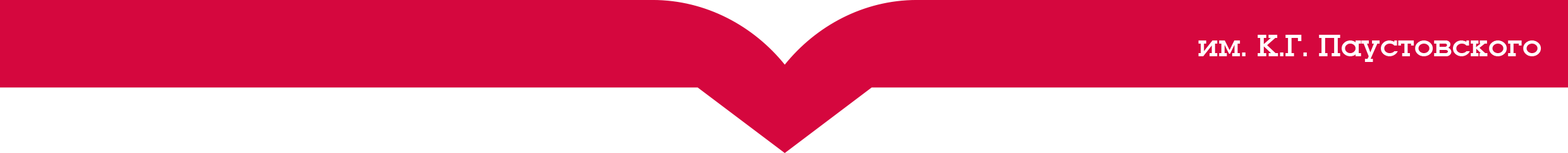 ПОНЕДЕЛЬНИКВТОРНИКСРЕДАЧЕТВЕРГПЯТНИЦАСУББОТА6 февраля7 февраля14:00 Квест «Библиотечные редкости»8 февраля17:00 Заседание клуба «Литературный театр «ТиНТ»9 февраля14:00 Квест «Легенды и тайны первой городской библиотеки»
14:00Литературная гостиная «Святочные гадания в балладе «Светлана» В.А. Жуковского»10 февраля14:00 Квиз «Первый поэт-романтик» (В.А. Жуковский)
16:00  Квест «Библиотечные редкости»
17:00 Заседание клуба «Литературный театр «ТиНТ»11 февраля11:00 Тематический обзор «Фолликулярные книги»
14:00 Заседание дискуссионного клуба «Суть времени»13 февраля 14:00 Лекция «Знать – значит жить» (Центр профилактики и борьбы со СПИД»)14 февраля13:00 Квиз «Про словари»
14:00 Квест «20 тысяч льё за 80 дней: Приключения Жюля Верна»15 февраля12:00 Устный журнал «Сталинград – последний рубеж»
14:00 Презентация библиографического указателя «Енисейская губерния. 200 книг»
17:00 Заседание клуба «Литературный театр «ТиНТ»16 февраля12:00 Квиз «Музыка в твоих наушниках»
14:00 Библиотечный урок «Всемирная история библиотек»
14:00 Лекция «Шопинг по-красноярски»14:00 Квест «Славянская мифология: неведомая сила»17 февраля13:00 Викторина «Своя игра»
16:00 Квиз «Письмо для господина Н» (по пушкинской карте)
17:00 Заседание клуба «Литературный театр «ТиНТ»18 февраля11:00 Заседание клуба «Трезвый Красноярск»14:00 Заседание клуба настольных игр «Индрик»14:00 Заседание дискуссионного клуба «Суть времени»
14:00 Заседание Красгмо «Красноярские краеведы»
15:00 Заседание клуба «Здравствуйте»
